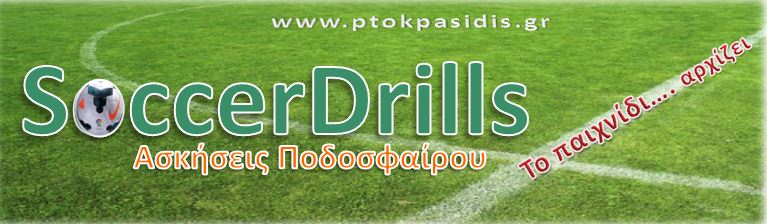 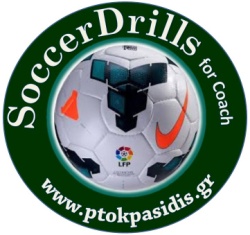 ΘΕΜΑΤΑ 2015Παρακάτω σας παρουσιάζουμε τα θέματα τα οποία έλαβαν οι συνδρομητές μας στο διάστημα Ιουνίου-Δεκεμβρίου 2015.Το 2016 έρχεται με νέα θέματα σε Ασκήσεις Αμυντικής και Επιθετικής Τακτικής, Τεχνικής, Ταχυδύναμης, Σύστημα vs Συστήματος κ.τ.λ.!SoccerDrills - ΟΡΓΑΝΩΣΗ ΤΗΣ ΑΜΥΝΑΣ (Μέρος Α΄)SoccerDrills -ΟΡΓΑΝΩΣΗ ΤΗΣ ΑΜΥΝΑΣ ΖΩΝΗΣ (Μέρος Β')SoccerDrills - ΑΜΥΝΑ ΖΩΝΗΣ 4v4 με 4 παραλλαγέςSoccerDrills - PRESSING - ΕΚΜΕΤΑΛΕΥΣΗ ΚΕΝΟΥ ΧΩΡΟΥ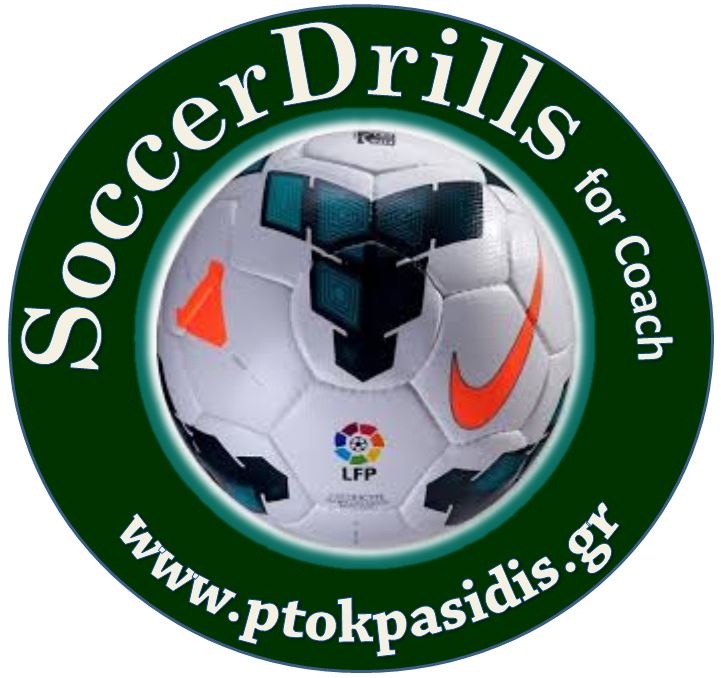 SoccerDrills - Δημιουργία κενού χώρου στην ΕπίθεσηSoccerDrills - ΑΝΑΠΤΥΞΗ ΑΠΟ ΤΗΝ ΑΜΥΝΑ-ΣΥΝΕΡΓΑΣΙΕΣ ΤΩΝ ΠΛΕΥΡΩΝSoccerDrills - ΑΛΛΑΓΗ ΠΑΙΧΝΙΔΙΟΥ - ΓΡΗΓΟΡΟ PASSING GAMESoccerDrills - ΑΡΝΗΤΙΚΗ ΜΕΤΑΒΑΣΗ - ΓΡΗΓΟΡΗ ΑΝΤΙΔΡΑΣΗ ΟΤΑΝ ΧΑΝΕΤΑΙ Η ΚΑΤΟΧΗSoccerDrills - ΑΣΚΗΣΗ ΑΝΤΙΔΡΑΣΗΣ ΓΙΑ ΤΕΛΕΙΩΜΑΤΑ SoccerDrills - ΓΡΗΓΟΡΗ ΕΠΙΘΕΣΗ ΕΝΑΝΤΙΟΝ ΟΡΓΑΝΩΜΕΝΗΣ ΑΜΥΝΑΣ SoccerDrills - Χτίσιμο μιας επίθεσης 4-2-3-1 SoccerDrills - Άσκηση εκμάθησης στην Κατοχή και στην Τελική Πάσα SoccerDrills - ΣΠΑΖΟΝΤΑΣ ΤΗΝ ΔΙΠΛΗ ΑΜΥΝΑ ΖΩΝΗΣ SoccerDrills - Μεταβλητό Παιχνίδι 3v2 με υποστήριξη ενός χαφ SoccerDrills - Παιχνίδι Κατοχής 4v4+4 SoccerDrills -Κατοχή 4v4 με 2 στηρίγματα και Παιχνίδι απο τα άκρα SoccerDrills -Ασκηση πάσας με 4 παραλλαγές SoccerDrills -Τακτικής - Συνεργασία Μέσων και Επιθετικών με τα μπακ και άσκηση για Σουτ SoccerDrills -Ταχυδύναμης και Τακτικής 6v6+6 - Συνεργασίες και Σκοράρισμα. SoccerDrills -Τακτικής - Πίεση και Αντεπίθεση και Τελειώματα Φάσεων SoccerDrills -Τεχνικής Θέσεων, Τακτικής - Συνεργασιών & Γρήγορου Παιχνιδιού. SoccerDrills -Ταχυδύναμης και Τακτικής - Παιχνίδι 8v8 απο τα άκρα SoccerDrills -Άσκηση Συντονισμός, Ευελιξία, Ισορροπία,Ταχύτητα και Τεχνική  SoccerDrills -ΑΠΟΦΥΓΗ του Πρέσινγκ (ΠΩΣ και ΠΟΤΕ) SoccerDrills -Άσκηση Προθέρμανση Τερματοφύλακα πριν απο αγώνα SoccerDrills - Αμυντική Συνεργασία Μέσων και Επιθετικών στο 4-4-2 SoccerDrills -Άσκηση ΤΑΧΥΔΥΝΑΜΗΣ με μπάλα  SoccerDrills -Ασκήσεις (6) Κυκλικής Προπόνησης Συναρμογής  SoccerDrills -Άσκηση Κομπίνα στο Αράουτ SoccerDrills -Ασκήσεις (4) Συναρμογής και Τεχνικής.ΔΩΡΕΑΝ (για κάθε συνδρομητή)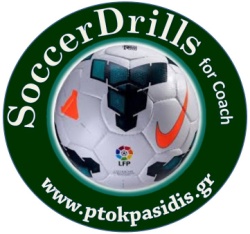 ΕΒοοκ - 50 Ασκήσεις για όλες τις Αγωνιστικές Καταστάσεις-Τοκπασίδης Π.SoccerDrills-ΜΕΤΑΒΑΤΙΚΗ ΠΕΡΙΟΔΟΣ ΚΑΛΟΚΑΙΡΙΟΥwww.ptokpasidis.gr